Список уроківСписки. Горизонтальні лініїПлан:Як створити список?Як задати горизонтальну лінію?Завдання №1Завдання №2Завдання №3Як створити список?     Є два види списків: нумерований і маркирований.Щоб створити нумерований список застосовують тег <OL> (</OL>). Параметрtype цього тегу може набувати значень:1 (1, 2, 3, … )I (I, II, III, … )i (i, ii, iii, … )A (A, B, C, … )а  (a, b, c, … )    Тег <LI> (</LI>) позначає кожен пункт списку (і нумерованого імаркированого, завершальний тег є необов'язковим). Щоб створити маркирований список застосовують тег <UL> (</UL>). Параметр type даного тегу може набувати таких значень: disс (●)circle (◦)square (▪) Запис в блокноті виглядатиме для прикладу так: <UL type='circle'>    <LI> Перший пункт списку </LI>   <LI> Другий пункт списку </LI>   <LI> Третій пункт списку </LI></UL>У браузері список матиме такий вигляд: ◦ Перший пункт списку
◦ Другий пункт списку
◦ Третій пункт спискуЯк задати горизонтальну лінію?Тег горизонтальної лінії <HR> є засобом організації тексту і дизайну web-сторінки. Він не має завершального тегу. Його параметри виглядають наступним чином:align (вирівнювання лінії на сторінці) може набувати 
         значень left, right, center.По замовчуванню align='сenter'size (товщина лінії) може набувати значень від 1 до 175 в пікселях.По замовчуванню saze='2'color (колір лінії) задається назвою кольору або 16-ковим кодом.По замовчуванню сірий з білою тіннюwidth (ширина лінії) задається у відсотках до ширини екрану або
            в пікселях width='200'.По замовчуванню width='100%'Наприклад в блокноті лінія задається так:<HR color='red' size='1' width='50%' align='left'>А у вікні браузера виглядатиме так:
______________________________________________Завдання №1Створити Web-сторінку, яка містить заголовки третього рівня і два списки: нумерований список материків і маркірований список океанів. Вимоги до Web-сторінки:фон сторінки - світло-сірий (silver);колір списку материків - зелений (green);колір списку океанів - темно-синій (navy);товщина лінії - 3 пікселі; ширина - 200 пікселів; колір - білий (white).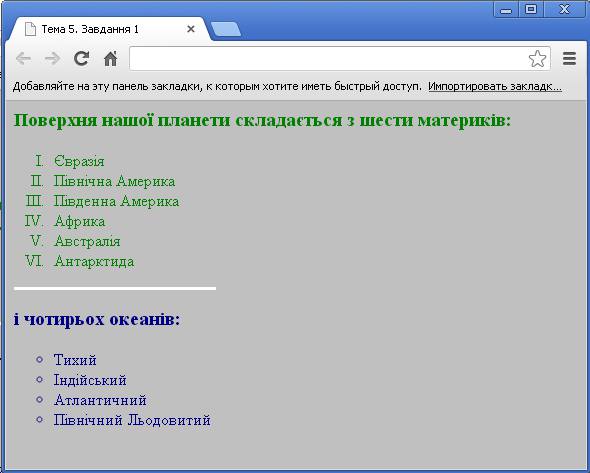 Завдання №2Створити Web-сторінку, яка містить заголовки третього рівня і два маркірованих списки, які відрізняються один від одного маркерами.
Параметри Web-сторінки:фон сторінки - синій (blue);колір списку країн - білий (white);колір списку столиць - жовтий (yellow);товщина лінії - 1 піксель, ширина - 80% від ширини вікна, колір - світло-сірий (silver). 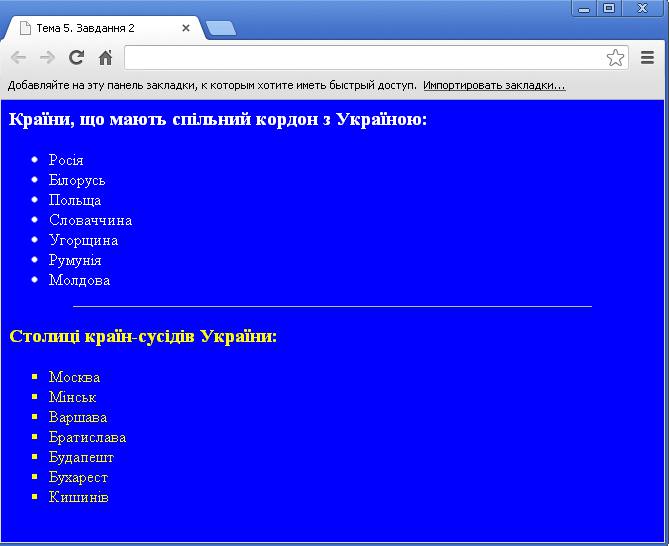 Завдання №3Створити Web-сторінку, яка містить вкладені списки планет Сонячної системи.фон сторінки - бірюзовий (aqua).Параметри горизонтальної лінії підібрати самостійно.За допомогою двох горизонтальних ліній наочно показати відношення розмірівЗемлі до розмірів Місяця. При виборі параметрів ліній врахувати те, що розміри Землі і Місяця відносяться як 128 до 35.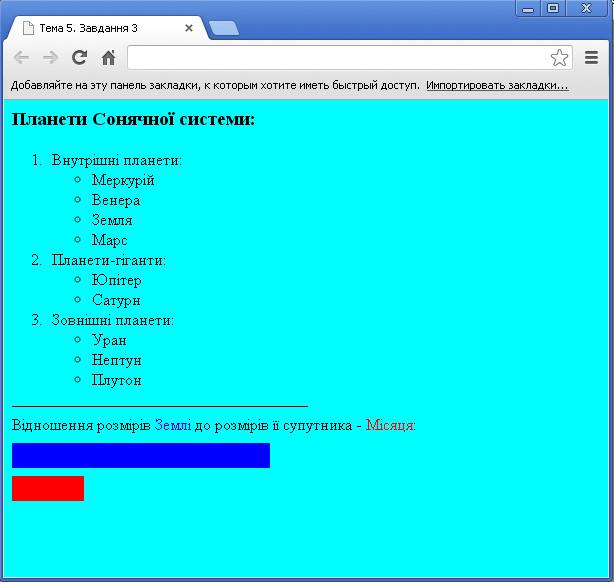 